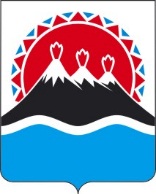 В целях реализации пункта 3 Указа Президента Российской Федерации от 18.05.2009 № 557 «Об утверждении перечня должностей федеральной государственной службы, при назначении на которые граждане и при замещении которых федеральные государственные служащие обязаны представлять сведения о своих доходах, об имуществе и обязательствах имущественного характера, а также сведения о доходах, об имуществе и обязательствах имущественного характера своих супруги (супруга) и несовершеннолетних детей», в соответствии с постановлением Правительства Камчатского края от 26.06.2009 № 261-П «Об утверждении перечня должностей государственной гражданской службы Камчатского края в исполнительных органах государственной власти Камчатского края, при назначении на которые граждане и при замещении которых государственные гражданские служащие Камчатского края обязаны представлять сведения о своих доходах, об имуществе и обязательствах имущественного характера, а также сведения о доходах, об имуществе и обязательствах имущественного характера своих супруги (супруга) и несовершеннолетних детей» и в соответствии с постановлением Губернатора Камчатского края от 21.09.2020 № 171 «Об утверждении структуры исполнительных органов государственной власти Камчатского края»  ПРИКАЗЫВАЮ:1.	Утвердить Перечень должностей государственной гражданской службы Камчатского края в Министерстве развития гражданского общества, молодежи и информационной политики Камчатского края (далее - Министерство), замещение которых связано с коррупционными рисками, согласованный с отделом по профилактике коррупционных и иных правонарушений Аппарата Губернатора и Правительства Камчатского края согласно приложению.2.	Установить, что гражданин, замещавший должности государственной службы Камчатского края в Министерстве, включенные в Перечень должностей утвержденный настоящим приказом, в течение двух лет со дня увольнения с государственной гражданской службы Камчатского края:1)	имеет право замещать должности и выполнять работу на условиях гражданско-правового договора в коммерческих и некоммерческих организациях, если отдельные функции по государственному управлению этими организациями входили в должностные (служебные) обязанности государственного гражданского служащего Камчатского края, с согласия комиссии по соблюдению требований к служебному поведению государственных гражданских служащих Камчатского края и урегулированию конфликта интересов в Министерстве, которое дается в порядке, установленном Положением о комиссиях по соблюдению требований к служебному поведению государственных гражданских служащих Камчатского края и урегулированию конфликта интересов, утвержденным законом Камчатского края;2)	обязан при заключении трудовых договоров и (или) гражданско-правовых договоров в случае, предусмотренном пунктом 1 настоящей части, сообщать работодателю сведения о последнем месте государственной гражданской службы Камчатского края (в Министерстве) с соблюдением законодательства Российской Федерации о государственной тайне.3.	Русановой Татьяне Анатольевне, референту отдела по работе с некоммерческими организациями и по делам казачества Министерства:1)	ознакомить с настоящим приказом заинтересованных государственных гражданских служащих Министерства (далее – гражданские служащие);2)	обеспечить в 5-дневный срок внесение изменений в Перечень должностей, в случае изменений штатного расписания Министерства в части наименований структурных подразделений и (или) должностей, а также в случае изменений положений должностных регламентов гражданских служащих, замещающих должности, связанные с коррупционными рисками, и согласование приказов Министерства о внесении изменений в Перечень должностей с отделом по профилактике коррупционных и иных правонарушений Аппарата Губернатора и Правительства Камчатского края.4. Признать утратившим силу следующие приказы Агентства по внутренней политике камчатского края:1) от 28.11.2011 № 138-П «Об утверждении перечня должностей государственной гражданской службы Камчатского края в Агентстве по внутренней политике Камчатского края, замещение которых связано с коррупционными рисками»;2) от 30.12.2011 № 140-П «О внесении изменения в приложение к приказу Агентства по внутренней политике Камчатского края от 28.12.2011 № 138-П «Об утверждении перечня должностей государственной гражданской службы Камчатского края в Агентстве по внутренней политике Камчатского края, замещение которых связано с коррупционными рисками»;3) от 01.02.2012 № 12-П «О внесении изменения в приложение к приказу Агентства по внутренней политике Камчатского края от 28.12.2011 № 138-П «Об утверждении перечня должностей государственной гражданской службы Камчатского края в Агентстве по внутренней политике Камчатского края, замещение которых связано с коррупционными рисками»;4) от 20.09.2012 № 101/1-П «О внесении изменения в приложение к приказу Агентства по внутренней политике Камчатского края от 28.12.2011 № 138-П «Об утверждении перечня должностей государственной гражданской службы Камчатского края в Агентстве по внутренней политике Камчатского края, замещение которых связано с коррупционными рисками»;5) от 31.01.2013 № 6-П «О внесении изменения в приложение к приказу Агентства по внутренней политике Камчатского края от 28.12.2011 № 138-П «Об утверждении перечня должностей государственной гражданской службы Камчатского края в Агентстве по внутренней политике Камчатского края, замещение которых связано с коррупционными рисками»;6) от 05.03.2013 № 25-П «О внесении изменения в приложение к приказу Агентства по внутренней политике Камчатского края от 28.12.2011 № 138-П «Об утверждении перечня должностей государственной гражданской службы Камчатского края в Агентстве по внутренней политике Камчатского края, замещение которых связано с коррупционными рисками»;7) от 04.07.2013 № 73-П «О внесении изменения в приложение к приказу Агентства по внутренней политике Камчатского края от 28.12.2011 № 138-П «Об утверждении перечня должностей государственной гражданской службы Камчатского края в Агентстве по внутренней политике Камчатского края, замещение которых связано с коррупционными рисками»;8) от 31.07.2014 № 85-П «О внесении изменения в приложение к приказу Агентства по внутренней политике Камчатского края от 28.12.2011 № 138-П «Об утверждении перечня должностей государственной гражданской службы Камчатского края в Агентстве по 12внутренней политике Камчатского края, замещение которых связано с коррупционными рисками»;9) от 09.11.2016 № 82-П «О внесении изменения в приложение к приказу Агентства по внутренней политике Камчатского края от 28.12.2011 № 138-П «Об утверждении перечня должностей государственной гражданской службы Камчатского края в Агентстве по внутренней политике Камчатского края, замещение которых связано с коррупционными рисками»;10) от 28.11.2017 № 84-П «О внесении изменения в приложение к приказу Агентства по внутренней политике Камчатского края от 28.12.2011 № 138-П «Об утверждении перечня должностей государственной гражданской службы Камчатского края в Агентстве по внутренней политике Камчатского края, замещение которых связано с коррупционными рисками»;11) от 19.06.2018 № 68-П «О внесении изменения в приложение к приказу Агентства по внутренней политике Камчатского края от 28.12.2011 № 138-П «Об утверждении перечня должностей государственной гражданской службы Камчатского края в Агентстве по внутренней политике Камчатского края, замещение которых связано с коррупционными рисками»;12) от 19.02.2020 № 23-П «О внесении изменения в приложение к приказу Агентства по внутренней политике Камчатского края от 28.12.2011 № 138-П «Об утверждении перечня должностей государственной гражданской службы Камчатского края в Агентстве по внутренней политике Камчатского края, замещение которых связано с коррупционными рисками».5.	Настоящий приказ вступает в силу через 10 дней после дня его официального опубликования и распространяется на правоотношения, возникшие с 18.01.2021.Приложение к приказуМинистерства развития гражданского общества,молодежи и информационной политикиКамчатского краяот [Дата регистрации] № [Номер документа]Переченьдолжностей государственной гражданской службы Камчатского краяв Министерстве развития гражданского общества, молодежи и информационной политики Камчатского края (далее – Министерство), замещение которых связано с коррупционными рискамиМИНИСТЕРСТВО РАЗВИТИЯ ГРАЖДАНСКОГО ОБЩЕСТВА, МОЛОДЕЖИ И ИНФОРМАЦИОННОЙ ПОЛИТИКИКАМЧАТСКОГО КРАЯПРИКАЗ № [Номер документа]г. Петропавловск-Камчатскийот [Дата регистрации]Об утверждении перечня должностей государственной гражданской службы Камчатского края в Министерстве развития гражданского общества, молодежи и информационной политики Камчатского края, замещение которых связано с коррупционными рисками Врио Министра[горизонтальный штамп подписи 1]В.В. Махиня№Наименование структурного подразделенияНаименование должностиОснование утверждения должности (дата, № приказа Министерства об утверждении штатного расписания)Должностной регламентДолжностной регламентПримечание№Наименование структурного подразделенияНаименование должностиОснование утверждения должности (дата, № приказа Министерства об утверждении штатного расписания)ДатаутвержденияИзвлечение из положенийПримечание1234567I. Осуществление постоянно, временно или в соответствии со специальными полномочиями функций представителя власти, либо организационно-распорядительных или административно-хозяйственных функцийI. Осуществление постоянно, временно или в соответствии со специальными полномочиями функций представителя власти, либо организационно-распорядительных или административно-хозяйственных функцийI. Осуществление постоянно, временно или в соответствии со специальными полномочиями функций представителя власти, либо организационно-распорядительных или административно-хозяйственных функцийI. Осуществление постоянно, временно или в соответствии со специальными полномочиями функций представителя власти, либо организационно-распорядительных или административно-хозяйственных функцийI. Осуществление постоянно, временно или в соответствии со специальными полномочиями функций представителя власти, либо организационно-распорядительных или административно-хозяйственных функцийI. Осуществление постоянно, временно или в соответствии со специальными полномочиями функций представителя власти, либо организационно-распорядительных или административно-хозяйственных функцийI. Осуществление постоянно, временно или в соответствии со специальными полномочиями функций представителя власти, либо организационно-распорядительных или административно-хозяйственных функций1.Отдел по работе с некоммерческими организациями и по делам казачестваГлавный специалист-эксперт23.11.2020№ 53-П29.01.2021Участвует в подготовке нормативных правовых актов Камчатского края, государственных программ по вопросам, относящимся к сфере деятельности отдела1.Отдел по работе с некоммерческими организациями и по делам казачестваРеферент23.11.2020№ 53-П29.01.2021Участвует в подготовке нормативных правовых актов Камчатского края, государственных программ по вопросам, относящимся к сфере деятельности отдела2.Отдел по работе с некоммерческими организациями и по делам казачестваРеферент*23.11.2020№ 53-П29.01.2021Является членом комиссий, образованных в Министерстве в соответствии с федеральным законодательством и законодательством Камчатского края о государственной гражданской службе3.4.Отдел по работе с коренными малочисленными народами СевераГлавный специалист-эксперт23.11.2020№ 53-П29.01.2021Участвует в подготовке нормативных правовых актов Камчатского края; является членом комиссий, государственных программ по вопросам, относящимся к сфере национальных отношений, обеспечения прав и интересов коренных малочисленных народов Севера, проживающих в Камчатском крае, образованных при Губернаторе и Правительстве Камчатского края в сфере деятельности Министерства3.4.Отдел по работе с коренными малочисленными народами СевераРеферент23.11.2020№ 53-П29.01.2021Участвует в подготовке нормативных правовых актов Камчатского края; является членом комиссий, государственных программ по вопросам, относящимся к сфере национальных отношений, обеспечения прав и интересов коренных малочисленных народов Севера, проживающих в Камчатском крае, образованных при Губернаторе и Правительстве Камчатского края в сфере деятельности Министерства3.4.Отдел мониторинга национальной политики и общественных отношенийРеферент23.11.2020№ 53-П29.01.2021Участвует в подготовке нормативных правовых актов Камчатского края; является членом комиссий, государственных программ по вопросам, относящимся к сфере национальных отношений, обеспечения прав и интересов коренных малочисленных народов Севера, проживающих в Камчатском крае, образованных при Губернаторе и Правительстве Камчатского края в сфере деятельности Министерства3.4.Отдел мониторинга национальной политики и общественных отношенийРеферент23.11.2020№ 53-П29.01.2021Участвует в подготовке нормативных правовых актов Камчатского края; является членом комиссий, государственных программ по вопросам, относящимся к сфере национальных отношений, обеспечения прав и интересов коренных малочисленных народов Севера, проживающих в Камчатском крае, образованных при Губернаторе и Правительстве Камчатского края в сфере деятельности Министерства3.4.Отдел мониторинга национальной политики и общественных отношенийКонсультант23.11.2020№ 53-П29.01.2021Является контрактным управляющим в МинистерствеII. Предоставление государственных услуг гражданам и организациямII. Предоставление государственных услуг гражданам и организациямII. Предоставление государственных услуг гражданам и организациямII. Предоставление государственных услуг гражданам и организациямII. Предоставление государственных услуг гражданам и организациямII. Предоставление государственных услуг гражданам и организациямII. Предоставление государственных услуг гражданам и организациям6.нетнетнетнетнетIII. Осуществление контрольных и надзорных мероприятийIII. Осуществление контрольных и надзорных мероприятийIII. Осуществление контрольных и надзорных мероприятийIII. Осуществление контрольных и надзорных мероприятийIII. Осуществление контрольных и надзорных мероприятийIII. Осуществление контрольных и надзорных мероприятийIII. Осуществление контрольных и надзорных мероприятий7.Отдел по работе с некоммерческими организациями и по делам казачестваРеферент*23.11.2020№ 53-П29.01.2021Участвует в проведении проверок некоммерческих организаций по соблюдению условий, целей и порядка предоставления субсидий; готовит и подписывает акты о результатах проведенных проверокIV. Подготовка и принятие решений о распределении бюджетных ассигнований, субсидий, межбюджетных трансфертов, а также распределение ограниченного ресурса (квоты, частоты, участки недр и др.)IV. Подготовка и принятие решений о распределении бюджетных ассигнований, субсидий, межбюджетных трансфертов, а также распределение ограниченного ресурса (квоты, частоты, участки недр и др.)IV. Подготовка и принятие решений о распределении бюджетных ассигнований, субсидий, межбюджетных трансфертов, а также распределение ограниченного ресурса (квоты, частоты, участки недр и др.)IV. Подготовка и принятие решений о распределении бюджетных ассигнований, субсидий, межбюджетных трансфертов, а также распределение ограниченного ресурса (квоты, частоты, участки недр и др.)IV. Подготовка и принятие решений о распределении бюджетных ассигнований, субсидий, межбюджетных трансфертов, а также распределение ограниченного ресурса (квоты, частоты, участки недр и др.)IV. Подготовка и принятие решений о распределении бюджетных ассигнований, субсидий, межбюджетных трансфертов, а также распределение ограниченного ресурса (квоты, частоты, участки недр и др.)IV. Подготовка и принятие решений о распределении бюджетных ассигнований, субсидий, межбюджетных трансфертов, а также распределение ограниченного ресурса (квоты, частоты, участки недр и др.)7.Отдел по работе с некоммерческими организациями и по делам казачестваРеферент*23.11.2020№ 53-П29.01.2021Разрабатывает проекты решений о предоставлении субсидий за счет средств краевого бюджета, предусмотренных в государственных программах Камчатского края в сфере деятельности Министерства8.Отдел по работе с коренными малочисленными народами СевераРеферент*23.11.2020№ 53-П29.01.2021Разрабатывает проекты решений о предоставлении субсидий за счет средств краевого бюджета, предусмотренных в государственных программах Камчатского края в сфере деятельности МинистерстваV. Управление государственным имуществом Камчатского краяV. Управление государственным имуществом Камчатского краяV. Управление государственным имуществом Камчатского краяV. Управление государственным имуществом Камчатского краяV. Управление государственным имуществом Камчатского краяV. Управление государственным имуществом Камчатского краяV. Управление государственным имуществом Камчатского края9.нетнетнетнетнетVI. Осуществление государственных закупок либо выдачу лицензий и разрешенийVI. Осуществление государственных закупок либо выдачу лицензий и разрешенийVI. Осуществление государственных закупок либо выдачу лицензий и разрешенийVI. Осуществление государственных закупок либо выдачу лицензий и разрешенийVI. Осуществление государственных закупок либо выдачу лицензий и разрешенийVI. Осуществление государственных закупок либо выдачу лицензий и разрешенийVI. Осуществление государственных закупок либо выдачу лицензий и разрешений10.Отдел мониторинга национальной политики и общественных отношенийРеферент*23.11.2020№ 53-П29.01.2021Готовит описание объектов закупки для разработки документации для осуществления в установленном порядке закупок товаров, работ, услуг11.Финансово-экономическая группаКонсультант23.11.2020№ 53-П29.01.2021Готовит описание объектов закупки для разработки документации для осуществления в установленном порядке закупок товаров, работ, услуг12.Отдел по работе с некоммерческими организациями и по делам казачестваРеферент*23.11.2020№ 53-П29.01.2021Готовит описание объектов закупки для разработки документации для осуществления в установленном порядке закупок товаров, работ, услугVII. Хранение и распределение материально-технических ресурсовVII. Хранение и распределение материально-технических ресурсовVII. Хранение и распределение материально-технических ресурсовVII. Хранение и распределение материально-технических ресурсовVII. Хранение и распределение материально-технических ресурсовVII. Хранение и распределение материально-технических ресурсовVII. Хранение и распределение материально-технических ресурсов13.нетнетнетнетнет